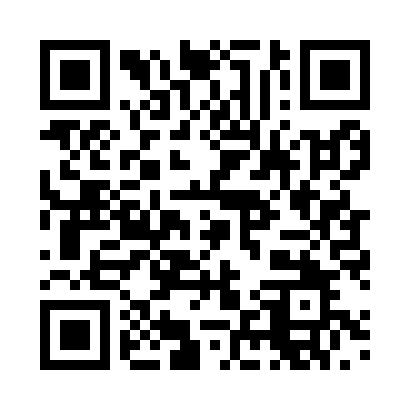 Prayer times for Barth, GermanyWed 1 May 2024 - Fri 31 May 2024High Latitude Method: Angle Based RulePrayer Calculation Method: Muslim World LeagueAsar Calculation Method: ShafiPrayer times provided by https://www.salahtimes.comDateDayFajrSunriseDhuhrAsrMaghribIsha1Wed2:525:301:065:128:4311:122Thu2:515:281:065:138:4511:133Fri2:505:261:065:138:4711:144Sat2:505:241:065:148:4811:155Sun2:495:221:065:158:5011:156Mon2:485:201:065:168:5211:167Tue2:475:181:065:168:5411:178Wed2:465:161:065:178:5611:189Thu2:455:151:065:188:5711:1810Fri2:455:131:065:198:5911:1911Sat2:445:111:055:199:0111:2012Sun2:435:091:055:209:0311:2113Mon2:425:071:055:219:0511:2114Tue2:425:061:055:219:0611:2215Wed2:415:041:055:229:0811:2316Thu2:405:021:055:239:1011:2417Fri2:405:011:065:249:1111:2418Sat2:394:591:065:249:1311:2519Sun2:394:571:065:259:1511:2620Mon2:384:561:065:259:1611:2621Tue2:374:541:065:269:1811:2722Wed2:374:531:065:279:1911:2823Thu2:364:521:065:279:2111:2924Fri2:364:501:065:289:2211:2925Sat2:354:491:065:299:2411:3026Sun2:354:481:065:299:2511:3127Mon2:354:471:065:309:2711:3128Tue2:344:451:065:309:2811:3229Wed2:344:441:075:319:3011:3330Thu2:334:431:075:319:3111:3331Fri2:334:421:075:329:3211:34